MYcÖRvZš¿x evsjv‡`k miKvi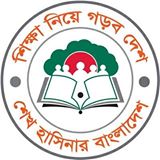 Dc‡Rjv gva¨wgK wkÿv Awdmv‡ii Kvh©vjqweivgcyi,w`bvRcyi|www.seo.birampur.dinajpur.gov.bdE-mail: useobirampur@gmail.com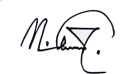 µtbswkÿv cÖwZôv‡bi bvgB-‡gBjcÖwZôvb cÖav‡bi bvgcÖwZôvbi     ‡gvevBjwVKvbvweivgcyi miKvwi evwjKv Dwebiramgovt@gmail.comসুলতানা ফেরদৌসী০১৭১৫৩৬১৬৮১weivgcyi‡cŠimfvweivgcyi cvBjU D”P we`¨vjqbpiloths@gmail.com‡gvt Avigvb †nv‡mb01725011781weivgcyi‡cŠimfvweivgcyi Dc‡Rjv K‡jwR‡qU Dwebirampurcollegiate@gmail.com‡gvt kwdKzj Bmjvg01716735829weivgcyi‡cŠimfvAv`k© nvB¯‹zj,weivgcyiadarsha1291@gmail.com‡gvt mvB`yi  ingvb01716026425weivgcyi‡cŠimfvAvgvbyjøvn Av`k© we`¨v wb‡KZbamanullahschool@gmail.com‡ReD‡bœQv01737338303weivgcyi‡cŠimfvcª¯Zgcyi D”P we`¨vjqprostompurhs@gmail.com‡gvt †gvKviig †nv‡mb01710046129weivgcyi‡cŠimfvnvweecyi D”P we`¨vjqhabibpurhs@gmail.com‡gvt myjZvb gvngy`01718942531weivgcyi‡cŠimfv‡`excyi D”P we`¨vjqdhsbirampur@gmail.com‡gvt `v‡bQ DwÏb01737334241weivgcyi‡cŠimfvwkgyjZjx evwjKv D”P we`¨vjqshimultaligirlshs@gmail.com‡gvt Avãyj ev‡mZ01723771806weivgcyi‡cŠimfvwgR©vcyi D”P we`¨vjqmhsbirampur@gmail.com‡gvt myjZvb gvngy`01729616502weivgcyi‡cŠimfvweivgcyi ‡cŠimfv D”P we`¨vjqpsbirampur@gmail.com‡gvt Avãyj gvbœvb01712943358weivgcyi‡cŠimfvkvwšÍbMi wb¤œ gva¨wgK we`¨vjqhena.shantinagar@gmail.comমোঃ আবু হেনা মোসত্মফা কামাল০১৭১৮৩১০৭৭০weivgcyi‡cŠimfvটেক্সটাইল ভোকেশনাল ইন্সটিটিউটমোঃ তাজুল ইসলাম০১৭১৪৬৯৭৩২৪‡cŠimfv‡cŠimfvweivgcyi Puv`cyi dvwRj gv`ªvmvbefm@gmail.com‡gvt ûgvqyb Kwei01704248491weivgcyi‡cŠimfvfevbxcyi `vwLj gv`ªvmvbhabanipurmadrasah@gmail.com‡gvt †MvjRvi ingvb01714600737weivgcyi‡cŠimfvnvweecyi `vwLj gv`ªvmvmadhabibpur@gmail.com‡gvt wgRvbyi ingvb01718755641weivgcyi‡cŠimfvweivgcyi kvjevMvb evwjKv `v gvshalbaganmad@gmail.com‡gvt Avãyj AvDqvj01755407575weivgcyi‡cŠimfv weivgcyi †cŠimfv `vwLj gv`ªvmvbpdmadrasah@gmail.com‡gvt †Mvjvg gvIjv01721566217weivgcyi‡cŠimfvweivgcyi Av`k© gwnjv `vgvbirampuradarshamahiladakhilmadrasah@gmail.com‡gvt bvRg~j †nv‡mb01712108416weivgcyi‡cŠimfv‡cŠimfvweivgcyi miKvwi K‡jR†gvt dinv` †nv‡mb01730990690weivgcyi‡cŠimfvweivgcyi gwnjv wWMÖx K‡jRwkwki Kzgvi miKvi01712861538weivgcyi‡cŠimfvweivgcyi ‡UKwbK¨vj K‡jR‡gvt ‡iRvDj Kwig miKvi01712499885weivgcyi‡cŠimfvweivgcyi ‡UKwbK¨vj BÝwUwUDU‡gvt wRqvDj Kwig miKvi01740842703weivgcyi‡cŠimfvMsMvcyi wØ-gyLx D”P we`¨vjqhighschoolgongapur@gmail.com‡gvt wgRvbyi ingvb01714947394gyKz›`cyi1bs cwjLvcyiD”P we`¨vjqphs.birampur@gmail.com‡gvt bRiæj Bmjvg01718690577gyKz›`cyi1bs gyKz›`ycyi dvwRj ¯œvZK gv`ªvmvmfm.edu.bd@gmail.com‡gvt Avãyj KzÏym01734595025gyKz›`cyi1bs `~M©vcyi D”P we`¨vjqdurgapurschoo11993@gmail.commyfvl P›`ª mvnv01724079738cwjcÖqvMcyi7bsPKnwi`vmcyi D”P we`¨vjqchalkhaphs@gmail.com‡gvt Avwgbyj Bmjvg01725302156cwjcÖqvMcyi7bscwjcÖqvMcyi `vwLj gv`ªvmvpolyproyagpurdakhilmadrash@gmail.com‡gvt mvbvDjøvn01718774947cwjcÖqvMcyi7bsiZbcyi D”P we`¨vjqrat119967@gmail.com‡gvt Avt AvwRR gÛj01717849050Lvbcyi3bsavbRywo †m›U d«vwÝm gva¨wgK we`¨vjqdhanjuristfrancisschool@gmail.comwm÷vi †gix Rwj †ivRvwiI01724020502Lvbcyi3bs`w¶Y kvnevRcyi `vwLj gv`ªvmvdakhinshahbajpurmadrasha@gmail.com‡gvt Avey mvC`01714600747Lvbcyi3bsLvbcyi  `vwLj gv`ªvmvkhanpurmadrasha@gmail.com †gvt mwn`yj Bmjvg01717975876Lvbcyi3bsweRyj g‡Wj D”P we`¨vjqbmsbiram@gmail.com‡gvt ‡Zvdv¾j †nv‡mb01745248622w`Io4bs‡KvPMÖvg wØ-gyLx D”P we`¨vjqkochgramhs@gmail.com‡gvt †mKv›`vi Avjx01718145400w`Io4bswkqvjv D”P we`¨vjqshsbiram@gmail.com‡gvt gwZqvi ingvb01720178590w`Io4bs‡ecvix‡Uvjv D”P we`¨vjqbeparitolahs@gmail.com‡gvt Avãyj Kvwd01718835580w`Io4bsweRyj evwjKv D”P we`¨vjqbgsbiram@gmail.com‡gvt Gg`v`yj nK01718863877w`Io4bsw`Io‡kŠjv wbgœ gv: we`¨vjqdiorshoulajrschool@gmail.comLvqiæj AvKZvi(dviæK)01718970257w`Io4bsweRyj `viæj û`v Kvwgj gv`ªvmvbizulmadrasah@gmail.comWt ‡gvt byiæj Bmjvg01842087780w`Io4bsKvwbKvUvj `vwLj gv`&ivmvkanikatalmarrasah@gmail.com‡gvt Avey Zv‡iK01724682177w`Io4bs‡ecvix‡Uvjv `vwLj gv`ªvmvbeparitolamadrasah@gmail.com‡gvt kvnRvnvb01734059978w`Io4bsPovBwfUv wc.‡K.`vwLj gv`ªvmvcpkmadrasah@gmail.com‡gvt Avt iwk`01722252094w`Io4bsSvbRvi wØ-gyLx `vwLj gv`ªvmvjhanjar119991@gmail.com‡gvt A‡n`yj Bmjvg01719858012w`Io4bs‡ecvix‡Uvjv Av`k© K‡jR‡gvt †g‡n`x nvmvb †PŠt (cjvk)01719542063ivgK…òcyi wØ-gyLx D”P we`¨vjqramblhs@gmail.com‡gvt RyjwdKvi gwZb01718843234webvBj5bswebvBj eûgyLx D”P we`¨vjqbhsbiram@gmail.com‡gvt jyrdi ingvb01723790094webvBj5bs‡`kgv wØ-gyLx D”P we`¨vjqdeshmahighschool120@gmail.com‡gvt mvnv`Z †nv‡mb01745555644webvBj5bsMsMv`vmcyi wbgœ gv: we`¨vjqgongadaspurhs@gmail.com‡gvt MwRg DwÏb01721459178webvBj5bsAvqov b~iæj `vwLj gv`ªvmvayranhdmadrasha@gmail.comG.†K.Gg.mvB`yi ingvb01718836113webvBj5bscyBb›`v Avjxwgqv `vwLj gv`ªvmvsuperpadm@gmail.com‡gvt mwn`yj Bmjvg01745506324webvBj5bswkecyi D”P we`¨vjqs.h.s.birampur@gmail.com‡gvt Avãyj Iqv‡n`01714536761‡RvZevbx6bsGKBi g½jcyi D”P we`¨vjqemhs@gmail.com‡gvt dviæK-B-AvRg01719001776‡RvZevbx6bs‡gvnbcyi D”P we`¨vjqmhsbirm@gmail.com‡gvt gvgybyi iwk`01728404468‡RvZevbx6bs‡UMiv †ZvwKcyi D”P we`¨vjqtegratakipurhs@gmail.com‡gvt AvKevi Avjx01737338040‡RvZevbx6bs †KUiv D”P we`¨vjqksbiram@gmail.com‡gvt †g‡n`x nvmvb iæ‡ej01718310770‡RvZevbx6bsKPzqv wgR©vcyi evwjKv D”P wekuchuamirza@gmail.com‡gvt †gvkvid †nv‡mb (fvicÖvß)01725495544‡RvZevbx6bsL‡qievox wgR©vcyi `vwLj gv`ªvmvkmdm119996@gmail.com‡gvt Avãyi iwk`01731157461‡RvZevbx6bsPZzicyi wW.Gm.`vwLj gv`ªvmvchaturpurdsm@gmail.com‡gvt Avt iwk`01724546119‡RvZevbx6bsPK ïjevb `vwLj gv`ªvmvchalkshulbanidmadrasah@gmail.com‡gvt Avbviæj Bmjvg01714942077‡RvZevbx6bs†KUiv nvU K‡jR†gvt Avey Zv‡ni01718836164‡RvZevbx6bs‡fjvicvo †UKwbK¨vj GÛ weGg BÝwUwUDU‡gvt dv‡qRyj Avjg01192026692‡RvZevbx6bsKvUjv wØ-gyLx D”P we`¨vjqkhsbiram@gmail.com‡gvt bRiæj Bmjvg01712158871KvUjv2bsnwinicyi D”P we`¨vjqhpsbiram@gmail.com‡gvt †Zvdv¾j †nv‡mb01727961363KvUjv2bsDËi ivgP›`ªcyi evwjKv Dweuram119987@gmail.com‡gvt Avt nvB01719540143KvUjv2bsgvaycyi wbgœ gva¨wgK we`¨vjqmadhupurhs@gmail.com‡gvt gwkDi ingvb01724858743KvUjv2bsKvUjv Bmjvwgqv `vwLj gv`ªvmvkatladmad@gmail.com‡gvt igRvb Avjx01729803350KvUjv2bs`vD`cyi `viæj `vwLj gv`ªvmvddudmbirampur@gmail.com‡gvt mvnv`Z †nv‡mb01733937233KvUjv2bsKvUjv wWMÖx K‡jRRbve ‡gvt Avt nvbœvb gÛj01712510212KvUjv2bswLqvi gvgy`cyi ¯^Zš¿ Be‡Z`vqx gv`ªvmv kmisem1979@gmail.com01723427606KvUjvPvcov ¯^Zš¿ Be‡Z`vqx gv`&ivmvcahiam1996@gmail.com01725735170wkecyiivbxbMi ¯^Zš¿ Be‡Z`vqx gv`ivmv ranenagarsem@gmail.com01780899968‡`kgvnvUevgbvnvi int ¯^Zš¿ Be‡Z`vqx gv`&ivmvbamnaharmadrasah@gmail.com01723466160weivgcyiBmjvwgK wgkb Av`k© Be‡Z`vqx gv`ªvmvMasihgolap@gmail.com‡gvt gvwmûi ingvb01303619930iZbcyiw`bvRcyiweivgcyiweivgcyi0miKvwi ‡U·UvBj †fv‡Kkbvj BÝwUwUDUtvi_birampur@yahoo.com01714697324weivgcyi9g-10gw`bvRcyiweivgcyiweivgcyi119961‡`kgv wØ-gyLx D”P we`¨vjqdeshmahighschool120@gmail.com01745555644‡`kgvnvU9g-10gw`bvRcyiweivgcyiweivgcyi119958wkecyi D”P we`¨vjqs.h.s.birampur@gmail.com01714536761wkecyi9g-10gw`bvRcyiweivgcyiweivgcyi119960ivgK…òcyi wØ-gyLx D”P we`¨vjqramblhs@gmail.com01718843234Kz›`bnvU9g-10gw`bvRcyiweivgcyiweivgcyi119956weivgcyi cvBjU D”P we`¨vjqbpiloths@gmail.com01725011781weivgcyi9g-10gw`bvRcyiweivgcyiweivgcyi119983Av`k© nvB¯‹zj,weivgcyiadarsha1291@gmail.com01716026425weivgcyi9g-10gw`bvRcyiweivgcyiweivgcyi119981‡ecvix‡Uvjv D”P we`¨vjqbeparitolahs@gmail.com01718835580‡ecvix‡Uvjv9g-10gw`bvRcyiweivgcyiweivgcyi119995weRyj `viæj û`v Kvwgj gv`ªvmvbizulmadrasah@gmail.com01842087780weRyj gv`&ivmv9g-10gweivgcyi miKvwi K‡jR†gvt dinv` †nv‡mb053225640901730990690weivgcyi gwnjv wWMÖx K‡jR wkwki Kzgvi miKvi 053225656601712861538KvUjv wWMÖx K‡jRRbve ‡gvt Avt nvbœvb gÛj 01712510212 †KUiv nvU K‡jR†gvt Avey Zv‡ni01718836164weivgcyi ‡UKwbK¨vj K‡jR‡gvt ‡iRvDj Kwig miKvi01712499885weivgcyi ‡UKwbK¨vj BÝwUwUDU‡gvt wRqvDj Kwig miKvi01740842703‡fjvicvo †UKwbK¨vj GÛ weGg BÝwUwUDU‡gvt dv‡qRyj Avjg01192026692‡ecvix‡Uvjv Av`k© K‡jR‡gvt †g‡n`x nvmvb †PŠt (cjvk)01719542063dv‡ZgvZzR hvnviv gwnjv gv`&ivmvgvI: †gv: AveDj b~i01750865964Zvwjgyj‡KviAvb evjK/evwjKv K¡Igx gv`ivmvgvI: †gv: AvKivg †nv‡mb01741461680b~ivbx Zvwjgyj †KviAvb nv‡dwRqv gv`ivmvgvI: †gv: Avãyb b~i01750865964dv‡Zûj Djyg K¡Igx gwnjv gv`ivmvgydZx Bgvgyj nK01723577913kvjevMvb nv‡dwRqv GwZgLvbv gv`ivmvgydZx †Mvjvg ieŸvbx01916918446ZvndxRyj †KviAvb gv`ªvmvnv‡d: bRiæj Bmjvg01723590568‡mivZzj Rvbœvn gwnjv gv`ivmvgydZx †gv¯ÍvwdRyi ingvb01721899147Puv`cyi Qvjvwdqv nv‡dwRqv G GwZgLvbv gv`ivmvgvI: Avey Zv‡ni01738835993wgR©vcyi ivngvwbqv gv`ªv: I GwZgLvbv wjjøvn †evwW©sAvbQvi Avjx01737845912 dqRyj Djyg b~ivbx nv‡dwRqv K¡Igx gv`ivmvgvI: Gg`v`yj nK01750865806evqZzj b~i nv‡dwRqv gv`ivmv‡RvevB`yj Bmjvg01706765741wgR©vcyi mvjvwdqv gwnjv gv`ivmv †gvt Av‡bvqviæj01781050444 ZwiKzbœvZvb evwjKv K¡Igx gv`ivmv‡gvt Avmv`y¾vgvb0180650484Dc‡Rjv c~e© nhiZ Igi dviæK (iv:) gv`ivmv‡gvt b~i Avjg01731356277nvwjgvZzR mvw`qv evwjKv K¡Igx gv`ivmv‡gv: ivqnvb Lvb01717697100weivgcyi _vbv nv‡dwRqv GwZgLvbv I wjjøvn †evwW©s‡gv: Av: Iqvnve01737202782weivgcyi Kv‡Qgyj Djyg nv‡dwRqv gv`ªvmv‡gv: †mvnivn †nv‡mb01754329237`viæm mybœvn †mivZzj †KviAvb gv`ivmv‡gv: AvwbQzi ingvb017169223651nhiZ Lvw`RvZzj †Kveiv (iv:) evwjKv gv`ivmv‡gv: BqvwQb Avj01731171142`viæj Djyg K¡Igx gv`ivmvnv: †gv: mv‡R`yj ingvb01710333266gvngy`yj gv`wim K¡Igx gv`ivmv‡gv: Av‡bvqviæj Bmjvg01713092181‡gdZvûj Rvbœvn K¡Igx nv‡dwRqv gv`ivmvgvI: bIkv` †nv‡mb01731978298AvKwjgv `viæj Djyg GwZgLvbv I wjjøvn †evwW©s‡gv: KvIQvi0174977317‰kjvb Avj gw`bv nv‡dwRqv gv`ivmv‡gv: gymwjg DwÏb01723069456KvUjv nv‡dwRqv K¡Igx gv`ivmv‡gv: Avãyj †gvËvwje01735076319KvUjv `vD`cyi `viæm mybœvn GwZgLvbv‡gv: †gv¯ÍvwKg01784986580KvUjv Bmjvgx wkÿv I M‡elYv‡gv: †iRvDj Bmjvg01704221984nhiZ Av‡qkv wmwÏKv nv‡dwRqv‡gv: kvgxg †nv‡mb01730635753nhiZ Av‡qkv wmwÏKv K¡Igx gv`ivmv‡gv: Avãyj gvbœvb01719542700KvUjv nwj †KviAvb K¡Igx gv`ivmv‡gv: Avãyj †gvËvwje01735073619iZbcyi `viæm mvjvg wmwÏwKqv nv‡dwRqv gv`ivmvgvI: gvRvnviæj Bmjvg01774396946UvUKcyi nv‡dwRqv gv`ivmvnv: Avãyjøvn01767241970`wÿY kvnevRcyi `viæj nvw`m gv`ivmv‡gv: Avãyj nvwjg01761179599‡nvmvBb web Avjx nv‡dwRqv gv`ivmvknx`yjøvn01737964594`wÿY kvnvevRcyi GwZgLvbv nv‡dwRqv gv`ivmv‡gv: byi †nv‡mb01770858217bnv‡Ricyi `viæm mvjvg nv‡dwRqv gv`ivmvnv: Av: ingvb01787973334ingvwbqv nv‡dwRqv gv`ivmvnv: Av: KvqDg01722852078cÖ¯Ígcyi KvPvix `v: my: nv‡dwRqv gv`ivmv‡gv: †gvK‡Q`yj †gvwgb01773789718PwÛcyi gynv: (mv:) `v: nv‡dwRqv gv`ivmv‡gv: AvwZKzi ingvb myBU01723890823weRyj `viæj û`v K¡Igx I GwZgLvbvgydZx Aveyj nvmvb01797592840Av`k© byivbx K¡Igx gv`ivmvnv‡dR †gv: BmgvBj †nv‡mb01722468177eyRiæK evBjwkiv K¡Igx I GwZgLvbv‡gv: byi Bmjvg01729587386eo evBjwkiv K¡Igx I nv‡dwRqv‡gv: gwkDi ingvb01712849729`viæj gv Avixd K¡Igx gv`ivmv‡gv: kwn`yj Bmjvg0171979944w`Io †kŠjv gnvwmbyj Djyg K¡Igx gv`ivmv‡gv: iweDj Bmjvg01723564860‡ecvix‡Uvjv Avivwgiæ‡gv: RvKvwiqv01704248422‡KvPMÖvg gw`bv Djyg K¡Igx‡gv: b~iæjøvn01737416258evLvicvov by‡iRvbœvZ K¡vIgx gv`ivmv‡gv: iæûj Avwgb01717301263Kvw`cyi K¡Igx gv`ivmvgvI: †gv: jyrdi ingvb01775147466bwjqvicvov nv‡dwRqv gv`ivmvnv‡dR Av: gwgb01773282301‡PŠVv `viæj Djyg Bmjvûj D¤§vn K¡Igx gv`ivmvgvI: †gv: gvwgbyi iwk`01714691114webvBj DËicvov nv‡d: I GwZgLvbv gv`ivmvgvI: †gv: AvZDjøvn01767241804Pvcov nv‡dwRqv GwZgLvbv wjjøvn †evwWsnv‡dR †gv: nvmvbyi ingvb01720465911Avqov‡gvo gw`bvZzj Djyg nv‡d: K¡Igx gv`ivmv‡gv: †gvkviid †nv‡mb01792196477Avqov LvZz‡b RvbœvZ K¡Igx evwjKv gv`ivmv‡gv: wmivRyj Bmjvg01747839027‡`kgv gw`bvZzj Djyg nv‡dwRqv wjjøvn †evwWs I GwZgLvbv gv`ivmvgvI: †gv: RvKvwiqv01725093439KigcyigwnDm mybœvn nv‡dwRqv K¡Igx gv`ivmvnv‡dR †gv: Avey ivqnvb01738552160‡`kgv Zvwjgyj †KviAvb gwnjv gv`ivmv‡gv: Avey Zvjnv iv‡mj01738055740iIRvZzj †KviAvb evwjKv K¡Igx gv`ivmvnv‡dR †gv: nvQvbyi ingvb01746445357b~ivbx Zvwjgyj †KviAvb gv`ivmvnv‡dR †gv: bvCg Bmjvg01783168308PvKzj bviæjx b~iæjû`v K¡Igx nv‡dwRqv gv`ivmvnv‡dR †gv: mv‡R`yi ingvb01731979102‡RvZgwei `viæj Djyg Bmjvgxqv GwZgLvbv nv‡dR gv`ivmvnv‡dR †gv: Aveyj evkvi01722252421wkecyi Av‡Pvj‡Kvj K¡Igx GwZgLvbv gv`ivmv‡gv: †Mvjvg †gv¯Ídv01704154034Avj wnRve dv‡ZgvZzR †Rvniv evwjKv nv‡dwRqv gv`ivmvnv‡dR †gv: gwgbyi iwk`01710498886abmv Wv½v gwnDm mybœvn K¡Igx I nv‡dwRqv gv`ivmv‡gv: †g‡n`x nvmvb`qvb gwiqg K¡Igx (iv:) nv‡dwRqv gv`ivmvAvjvnvR¡ †gv: †`‡jvqvi01314158703`viæj wnKgv Zvwjgyj †KviAvb K¨v‡WU gv`ivmvgydZx †gv: †gv¯ÍvwdRyi0172183304729/01/2020wLª.b~i AvjgDc‡Rjv gva¨wgK wk¶v Awdmviweivgcyi, w`bvRcyi|useobirampur@gmail.com µtbswkÿv cÖwZôv‡bi bvg I wVKvbvcÖwZôvb cÖav‡bi bvg‡gvevBj b¤^i‡h †kÖwY ch©šÍ cvV`vb Kiv nqgšÍe¨¯‹zj‡mbmwi †iwm‡WwÝqvj ¯‹zj,weivgcyi‡gvt †gvRv‡¤§j nK01715039710sensoryresidentialsc@gmail.com6ô-10g ch©šÍKvUjv nwj PvBì ¯‹zj,KvUjv,weivgcyi‡gvt mv‡q` Avjx miKvi01741062011Katlahcs2001@gmail.com6ô-10g ch©šÍ‡nv‡mb Avjx miKvi †g‡gvwiqvj ¯‹zj,weivgcyi‡gvt †iRvDj Bmjvg01907078691Hossainalisarkermemorialschool@gmail.com6ô-8g ch©šÍK¨vgeªxR †iwm‡WwÝqvj K¨v‡WU ¯‹zj,weivgcyi‡gvt nvmvb gvngy`01958462390crcsbiram@gmail.com6ô-8g ch©šÍW¨v‡dvwWj GWz‡Kkb GÛ Ggcøq‡g›U ¯‹zj,weivgcyikvgxgv kvnwiqv01723890828daffodilees2012@gmail.com6ô-8g ch©šÍweivgcyi AvBwmwU ¯‹zj,weivgcyi‡gvt iwdKzj Bmjvg01715205063birampurictschool@gmail.com6ô-10g ch©šÍwmBwW B›Uvi b¨vkbvj ¯‹zj,weivgcyi‡gvt Avey eKi01773347981cedschool@gmail.com6ô ch©šÍ†gav weKvk wKÛvi Mv‡U©b ¯‹zj,KvUjv,weivgcyi‡gvt gvnveyi ingvb01713686453Medhabikahsschool@gmail.com6ô-8g ch©šÍ‡RvZevbx gay gv÷vi we`¨vwb‡KZb,‡RvZevbx,weivgcyiD¾j P›`ª †PŠayix01710944798utpolchandra@gmail.com6ô-8g ch©šÍ‡kL iv‡mj wKÛvi Mv‡U©b ¯‹zj,‡RvZevbx,weivgcyikÖx bqb P›`ª gnšÍ01761250000sheikhrusselkg2017@gmail.com6ô ch©šÍgyKz›`cyi g‡Wj ¯‹zj,gyKz›`cyi,weivgcyi‡gvt Rv‡n`yj Bmjvg01762970215mukundapurmodelschool@gmail.com6ô ch©šÍmvb GKv‡Wgx,weivgcyi‡gvt Avãyj Iqv‡R` gÛj01718507972dyeasin@gmail.com6ô-7g ch©šÍweivgcyi wcÖcv‡iUix ¯‹zj‡gvt Bgivb Avjx01770802106www.bpsemran@gmail.com6ô ch©šÍwebvBj wcÖ-K¨v‡WU ¯‹zj‡gvt nvmvby¾vgvb meyR01744511900plannaing.house.bd@gmail.com6ô-7g ch©šÍweivgcyi AvBwWqvj ¯‹zj‡gvt gvneyeyi ingvb01718970508birampuridealschool@gmail.com6ô-7g ch©šÍeªvBU wcÖcv‡iUix ¯‹zj‡gvQvt kvnvbvR cvifxb(AvuwL)01725386617bps@gmail.com6ô-9g ch©šÍAvqov †iwm‡WwÝqvj g‡Wj ¯‹zj‡gvt ivqnvb Kwei01706712121ayraresidentialmodelschool@gmail.com6ô-8g ch©šÍgv`&ivmv‡`excyi ¯^Zš¿ Be‡Z`vqx gv`&ivmv,‡`excyi,weivgcyi‡gvt gvgybyi iwk`01751280309mamunurrashid.nova@gmail.com1g-5g ch©šÍKvUjv `viæj Bmjvg g‡Wj gv`ivmv,KvUjv,weivgcyi‡gvt mvÏvg †nv‡mb01733182021katladimmadrasah@gmail.com1g-7g ch©šÍK‡jvbxcvov ‡cŠi ¯^Zš¿ Be‡Z`vqx gv`&ivmv,weivgcyi‡gvQvt wkixbvR †eMg01710869484koloniparaebm@gmail.com1g-5g ch©šÍ